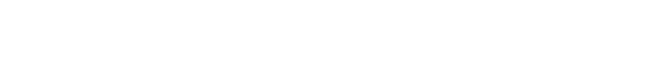 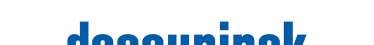 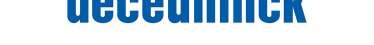 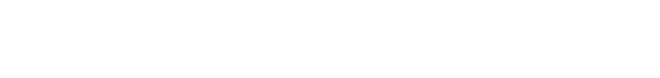 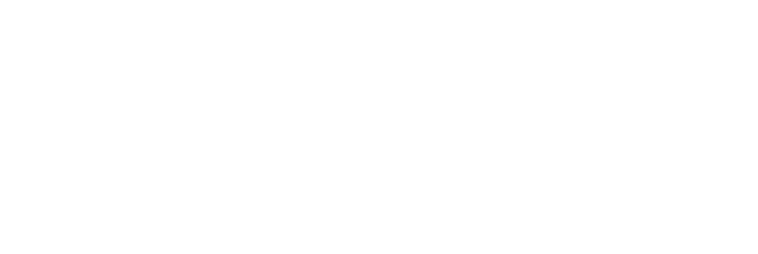 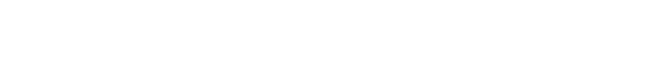 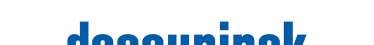 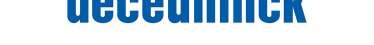 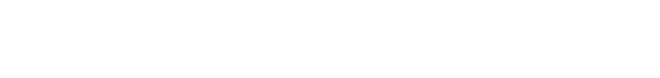 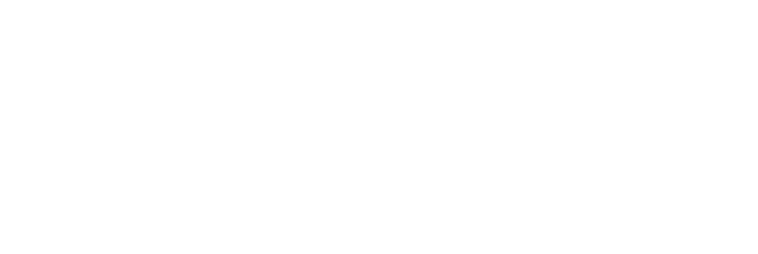 News Release October 5, 2022Photos: https://bldpressroom.com/dec/GlassBuild-2022Deceuninck North America to Exhibit Innovative, Sustainable Products at GlassBuild America 2022Company Highlights Popular Products, Innovations at Largest Fenestration Trade Show in North AmericaMONROE, OH – Deceuninck North America, an industry-leading manufacturer and extruder of energy-efficient residential and commercial PVC window and door components and systems, is exhibiting a wide range of products, technologies, and innovations at its newly redesigned booth at GlassBuild America – the glass, window, and door industry’s largest North American trade show. Taking place on October 18-20 in Las Vegas, NV, GlassBuild America 2022 will be Deceuninck’s in-person return to the event as an exhibitor since the 2019 show. Deceuninck exhibited virtually as part of the 2020 GlassBuild Connect virtual event.“It is advantageous for all involved in fenestration – manufacturers, suppliers, builders, and others – to reconvene as an industry at a highly anticipated event such as GlassBuild,” said Joren Knockaert, president and CEO of Deceuninck North America. “GlassBuild is the type of industry-leading show that imparts vast knowledge to guests and leads to valuable experiences and connections. We are particularly excited to reconnect with our partners and customers to showcase the latest from Deceuninck North America.”Deceuninck’s 2,000-square-foot booth (#8004) features interactive product displays, video content, and other resources to highlight the company’s broad range of product offerings. Company executives and expert sales staff will be at the booth to greet visitors, answer questions, and provide more information on the organizations array of residential and commercial window and door systems.326 SeriesThe high-performing 326 Series window system is designed for light commercial and high-end residential applications, and is available in a variety of standard or laminate colors. This integrated family of windows consists of casement, awning, picture, side-load single-hung, and single-slider configurations. Designed for enhanced thermal performance and DP50 baseline, 326 Series offers multiple reinforcement options, including Innergy® Rigid Thermal Reinforcements.Innergy® APDeceuninck’s Innergy® AP line of products are designed to significantly enhance the thermal performance and structural strength of curtain walls and windows. The product line includes pressure plates, structural thermal struts, reinforcements, and curtain wall components that integrate with new or retrofit fenestration systems. Its advanced composite material technology is 900 times more energy efficient than aluminum. At GlassBuild, Deceuninck will showcase its entire line of Innergy AP products, including the custom-designed pressure plates used in the construction of a net-zero-ready Colorado office building.Visit Deceuninck’s booth #8004 to discover these products and other industry-leading innovations.About Deceuninck North America  Deceuninck North America, LLC is an industry leading fully integrated design, compounding, tooling, lamination, fiberglass pultrusion and PVC extrusion company that produces energy-efficient residential and commercial window and door systems. The company is committed to developing high-performance products and has customers that produce over 7 million windows and doors annually. Its headquarters are in Monroe, Ohio, with a facility in Fernley, Nevada. Deceuninck North America is part of the Deceuninck Group, an integrated global organization that produces PVC window systems for the building industry. Deceuninck Group employs 3,600 people servicing more than 4,000 customers in 91 countries with worldwide production facilities. For more information, please visit DeceuninckNA.com.###